وزارة التعليم العالي والبحث العلمي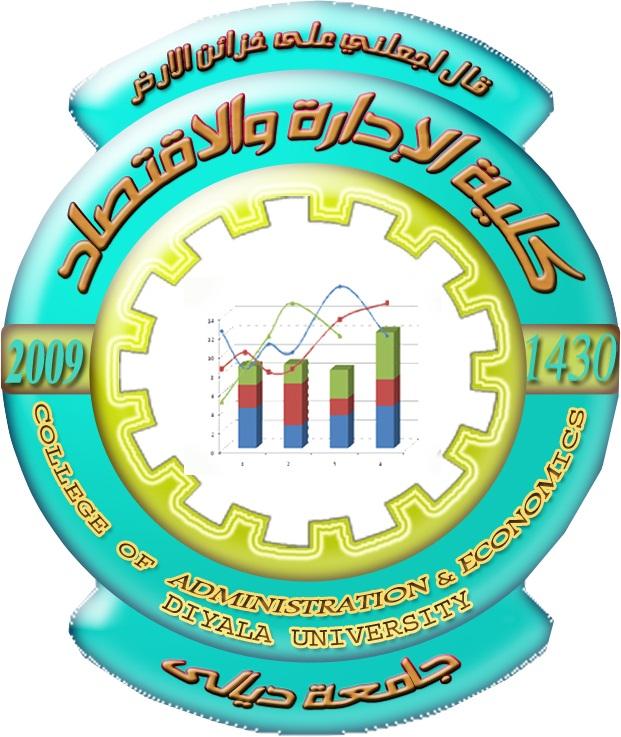           جامعة ديالى    كلية الادارة والاقتصادالسيد العميـــــــد المحتــــــــرم.....م/تجهيز موادتحية طيبة....يرجى تفضلكم بالموافقة والايعاز الى وحدة المخازن بتجهيزنا المواد المدرجة تفاصيلها واعدادها ادناه وذلك لحاجتنا لها......مع فائق التقدير...                           التوقيــــــــــــــــــع/                            الاســــــــــــــــــــم/                               المنصب وموقع العمل/                                 التاريـــــــــــــــــــــخ/تاسم المادةالعددالرصيد المتوفر في المخازناسم وتوقيع امين المخزن